以下、フォントサイズは10〜11pt、各項目の行数は変更可能。ただし、(8)で１頁以内に収めること。整理番号（研究所が記入）整理番号（研究所が記入）申込日付申込日付（別紙様式16a）2024年度名古屋大学宇宙地球環境研究所「若手国際派遣支援（海外発表）」申請書（別紙様式16a）2024年度名古屋大学宇宙地球環境研究所「若手国際派遣支援（海外発表）」申請書（別紙様式16a）2024年度名古屋大学宇宙地球環境研究所「若手国際派遣支援（海外発表）」申請書（別紙様式16a）2024年度名古屋大学宇宙地球環境研究所「若手国際派遣支援（海外発表）」申請書(1) 研究代表者（2024年4月の情報を記入、博士（後期）課程の欄は該当しないものを消す）(1) 研究代表者（2024年4月の情報を記入、博士（後期）課程の欄は該当しないものを消す）(1) 研究代表者（2024年4月の情報を記入、博士（後期）課程の欄は該当しないものを消す）(1) 研究代表者（2024年4月の情報を記入、博士（後期）課程の欄は該当しないものを消す）氏名職名・学年所属機関部局所在地博士（後期）課程修了・在籍・検討・予定外E-mailアドレス(2) 所内受入責任教員(2) 所内受入責任教員(2) 所内受入責任教員(2) 所内受入責任教員氏名E-mailアドレス(3) 研究課題名（〇〇〇国際会議における〇〇〇の発表等）(3) 研究課題名（〇〇〇国際会議における〇〇〇の発表等）(3) 研究課題名（〇〇〇国際会議における〇〇〇の発表等）(3) 研究課題名（〇〇〇国際会議における〇〇〇の発表等）和文英文(4) 関連する専門委員会（次の1–6から1つ選んで数字を記入）(4) 関連する専門委員会（次の1–6から1つ選んで数字を記入）(4) 関連する専門委員会（次の1–6から1つ選んで数字を記入）1:  総合解析、2:  太陽圏宇宙線、3:  電磁気圏、4:  大気陸域海洋、5:  年代測定、6:  航空機利用1:  総合解析、2:  太陽圏宇宙線、3:  電磁気圏、4:  大気陸域海洋、5:  年代測定、6:  航空機利用1:  総合解析、2:  太陽圏宇宙線、3:  電磁気圏、4:  大気陸域海洋、5:  年代測定、6:  航空機利用1:  総合解析、2:  太陽圏宇宙線、3:  電磁気圏、4:  大気陸域海洋、5:  年代測定、6:  航空機利用(5) 参加会議・スクール(5) 参加会議・スクール(5) 参加会議・スクール(5) 参加会議・スクール会議・スクール名日程開催地URL(6) 発表(6) 発表(6) 発表(6) 発表形式（次の1–4から選んで記入）形式（次の1–4から選んで記入）1:　口頭発表　　　　2:　 ポスター発表　1:　口頭発表　　　　2:　 ポスター発表　確定　・　申請中　（該当しない方を消す）確定　・　申請中　（該当しない方を消す）3:　未定　　　　　　4:　参加のみ（スクールの場合のみ可）3:　未定　　　　　　4:　参加のみ（スクールの場合のみ可）3:　未定　　　　　　4:　参加のみ（スクールの場合のみ可）3:　未定　　　　　　4:　参加のみ（スクールの場合のみ可）講演タイトルと全著者名（発表がある場合）講演タイトルと全著者名（発表がある場合）講演タイトルと全著者名（発表がある場合）講演タイトルと全著者名（発表がある場合）(7) 履歴(7) 履歴(7) 履歴(7) 履歴当カテゴリによる過去の支援の有無当カテゴリによる過去の支援の有無　　有　・　無　（該当しない方を消す）　　有　・　無　（該当しない方を消す）支援を受けた年月日（有の場合）支援を受けた年月日（有の場合）　　年　　月　　日　　年　　月　　日支援金額（有の場合）支援金額（有の場合）　　千円　　千円(8) 詳細説明研究目的および発表内容研究の重要性、研究発表で期待されること（国際学会）もしくはスクール内容（スクール）1000字以内宇宙地球環境研究所の共同利用・共同研究との関連発表内容に関連する国際査読誌等への投稿論文、予定含む　（該当しない方を消す）　　有　・　無　　ある場合は、その状況　（該当しないものを消す）　　投稿準備中　・　査読中　・　出版済(9) 申請額　【例】　181　千円(9) 申請額　【例】　181　千円　　千円経費使用詳細（具体的な旅行先・日程を明らかにすること。また、交通費、滞在費など、申請経費の妥当性も記入し、往復航空券の見積を添付すること。）＊＊＊注意＊＊＊・日当は名古屋大学の規定に従い、A地方：4,800円、B地方：3,400円とする。・宿泊費は原則、実費支給とする。ただし1日あたりの宿泊料の支給上限は、名古屋大学の規定に従い、A地方:14,700円、B地方：10,200円とする。※A地方:北米・欧州・中近東、指定都市（シンガポール、モスクワ、アビジャン） / B地方（A地方以外の国・地域及び都市）・外国における国内移動（市内）は支給しない。市外の空港から市内への移動等、市をまたぐ公共交通機関による移動は、領収書に基づき実費支給が可能。・保険料は領収書と保険証書に基づき実費支給が可能。・検疫のための費用は、領収書に基づき実費支給が可能。【例】（削除して入力してください。）・出張先:【バンガロール（インド）】・出張日時：【令和4年4月11日～4月15日 (5日間) 】・必要経費:・航空券（往復）: 【JPY 124,430】・日当 (5日): 【JPY 17,000 (JPY 3,400/day)】・宿泊費 (2日): 【JPY20,400(JPY10,200/day/max)】・学会参加費:【JPY10,000】・投稿費【JPY4,000】・名古屋市内⇔中部国際空港の鉄道代: JPY1,780(往復)　・保険: 【JPY3,000】合計: 【JPY 180,610】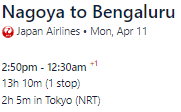 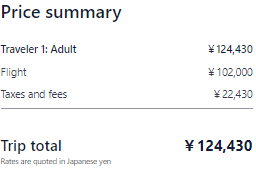 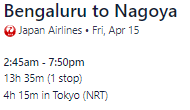 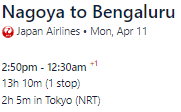 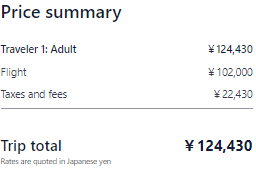 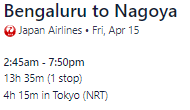 【例】（削除して入力してください。）・出張先:【バンガロール（インド）】・出張日時：【令和4年4月11日～4月15日 (5日間) 】・必要経費:・航空券（往復）: 【JPY 124,430】・日当 (5日): 【JPY 17,000 (JPY 3,400/day)】・宿泊費 (2日): 【JPY20,400(JPY10,200/day/max)】・学会参加費:【JPY10,000】・投稿費【JPY4,000】・名古屋市内⇔中部国際空港の鉄道代: JPY1,780(往復)　・保険: 【JPY3,000】合計: 【JPY 180,610】他経費との関連（他経費で交通費や滞在費を支給する場合、切り分けを明確に書く）他経費との関連（他経費で交通費や滞在費を支給する場合、切り分けを明確に書く）他経費との関連（他経費で交通費や滞在費を支給する場合、切り分けを明確に書く）(10) 承認（研究代表者が学生の場合）(10) 承認（研究代表者が学生の場合）(10) 承認（研究代表者が学生の場合）本課題開始時に在籍する大学院の指導教員の氏名・所属・E-mailアドレス本課題開始時に在籍する大学院の指導教員の氏名・所属・E-mailアドレス本課題開始時に在籍する大学院の指導教員の氏名・所属・E-mailアドレス本課題開始時に在籍する大学院の指導教員の氏名・所属・E-mailアドレス承認理由（大学院の指導教員にお願いしてください）承認理由（大学院の指導教員にお願いしてください）承認理由（大学院の指導教員にお願いしてください）承認理由（大学院の指導教員にお願いしてください）